ТЕХНИЧЕСКИЙ ПАСПОРТ № ___________ИНСТРУКЦИЯ ПО ЭКСПЛУАТАЦИИМОНТАЖ И ВВОД В ЭКСПЛУАТАЦИЮ Требования безопасности при монтаже и вводе в эксплуатацию, при эксплуатации, при ремонте, при транспортировании, хранении и утилизации по ГОСТ 12.2.063–2015. Персонал, устанавливающий и эксплуатирующий арматуру, должен иметь необходимую квалификацию, должен пройти инструктаж по охране труда, быть ознакомлен с инструкцией по ее эксплуатации и обслуживанию, иметь индивидуальные средства защиты, соблюдать требования пожарной безопасности.Перед вводом в эксплуатацию необходимо убедиться: - в отсутствии внешних механических повреждений оборудования при транспортировке и хранении; - в соответствии оборудования параметрам системы; - в отсутствии посторонних предметов во внутренней полости оборудования (для защиты от повреждений оборудование поставляется с пластиковыми заглушками);- в соосности и параллельности ответных фланцев, приваренных к трубопроводу. В месте монтажа оборудование не должно испытывать нагрузок от трубопровода (при изгибе, сжатии, растяжении, кручении, перекосах, вибрации, неравномерности затяжки крепежа и т.д.). Перед началом монтажа необходимо:- произвести промывку трубопровода;- отключить участок, на котором будет устанавливаться клапан, и дренаж, если присутствует в системе;- удалить пластиковые заглушки с патрубков арматуры;Наличие в трубопроводе даже небольшого количества твердых включений в рабочей среде существенно снижает срок службы регулирующего клапана. Во избежание этого перед регулирующим клапаном необходимо установить фильтр (фильтр сетчатый АСТА Ф). Регулирующий клапан устанавливается как на горизонтальном, так и на вертикальном участке трубопровода, таким образом, чтобы направление движения среды совпадало с направлением стрелки на корпусе. Привод должен устанавливаться в любом положении, не ниже оси трубопровода.Для проведения обслуживания и ремонта рекомендуется установка запорных вентилей (вентили запорные АСТА В) позволяющие проводить техническое обслуживание и ремонт без выпуска рабочей среды из всей системы.Рекомендуется предусмотреть прямые участки трубопроводов длиной не менее 3DN без изменений диаметров до и после клапана.При монтаже клапана на трубопровод необходимо:- обеспечить условия для проведения его осмотра, обслуживания и ремонтных работ;- использовать для перемещения клапана его поверхности, предназначенные для перемещения;- тщательно промыть и продуть трубопровод при обнаружении в нем песка, цемента, брызг от сварки и других инородных тел;- на всех фланцевых соединениях болты следует затягивать постепенно поочередно с диаметрально противоположных сторон с использованием динамометрического ключа при открытом состоянии вентиля;- присоединительные фланцы трубопровода устанавливать без перекосов, не допускается устранение перекосов за счет натяга, приводящего к деформации фланцев корпуса арматуры.При вводе в эксплуатацию необходимо открывать запорную арматуру медленно. Сначала откройте арматуру со стороны входа, а затем – со стороны потребителя.В случае установки оборудования вне обогреваемых помещений необходимо обеспечить его дреннирование при низких температурах окружающей среды, либо обеспечить его теплоизолирование.Промывку системы водой необходимо проводить только при полностью открытом затворе клапана.ТЕХНИЧЕСКОЕ ОБСЛУЖИВАНИЕ И РЕМОНТРегулирующие клапаны подвержены естественному износу, особенно это касается седла и уплотнительных поверхностей. В зависимости от условий эксплуатации клапан следует периодически проверять для предотвращения возможных неисправностей (требуется проверка корректности работы и очистка внутренних деталей, а также визуальный контроль).Визуальный контроль представляет собой проверку клапана на наличие утечек в стыковых соединениях. Если произошла утечка и уплотняющие поверхности изношены, их необходимо заменитьПри работе клапан может сильно нагреться. Поэтому перед обслуживанием дайте оборудованию остыть до температуры окружающего воздуха.Для проведения обслуживающих работ на корпусе клапана следует отключать клапан от источников рабочей среды. При закручивании привода убедитесь, что клапан находится в закрытом положении.Перед чисткой клапана необходимо убедиться, что чистящее вещество совместимо с материалом корпуса и уплотнением.При сборке необходимо очистить стыковые поверхности и установить новые прокладки.ТРАНСПОРТИРОВКА, ХРАНЕНИЕ И УТИЛИЗАЦИЯПеред транспортировкой убедитесь, что все соединения закрыты герметичными заглушками.Транспортировка оборудования может осуществляться при температуре ниже 0°С при условии защиты оборудования от климатических осадков, а также внешнего механического и коррозионного воздействия.Оборудование транспортируют всеми видами транспорта в соответствии с правилами перевозок.При транспортировке и перемещении необходимо избегать закрепления транспортировочных тросов во избежание их повреждения.Оборудование должно храниться в отапливаемых помещениях, в упаковке завода-изготовителя по условиям хранения ГОСТ 15150, разделы 6-8. Хранение и транспортировка оборудования запрещается в условиях избыточной влажности.По окончании срока эксплуатации необходимо провести демонтаж и списание оборудования при отсутствии решения о продлении срока эксплуатации.Оборудование не содержит драгоценных металлов, вредных веществ и компонентов и подлежит утилизации после окончания срока службы.ИНФОРМАЦИЯ О ПРОДАЖЕ / ВВОДЕ В ЭКСПЛУАТАЦИЮ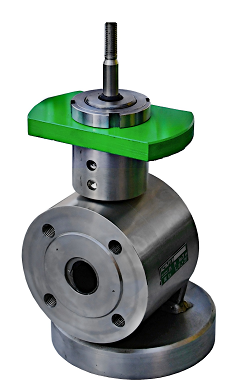 Тип изделияТип изделияКлапан регулирующий двухходовой седельныйКлапан регулирующий двухходовой седельныйСерияСерияР642Р642Серийный номерСерийный номерНаименованиеНаименованиеТоварный знакТоварный знакАСТА™АСТА™Предприятие-изготовительПредприятие-изготовительООО «НПО АСТА»ООО «НПО АСТА»Адрес изготовителяАдрес изготовителя140202, Московская обл, Воскресенский р-н, Воскресенск г, Коммуны ул, дом № 9, строение 1140202, Московская обл, Воскресенский р-н, Воскресенск г, Коммуны ул, дом № 9, строение 1Разрешительная документация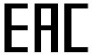 Разрешительная документацияДекларация соответствия ТР ТС 010/2011 «О безопасности машин и оборудования» № ЕАЭС N RU Д-RU.РА01.В.74024/21. Действительна до «10» августа 2026 г Декларация соответствия ТР ТС 032/2013 «О безопасности оборудования, работающего под избыточным давлением» № RU Д-RU.РА10.В.17747/23. Действительна до «28» ноября 2028 г.Декларация соответствия ТР ТС 010/2011 «О безопасности машин и оборудования» № ЕАЭС N RU Д-RU.РА01.В.74024/21. Действительна до «10» августа 2026 г Декларация соответствия ТР ТС 032/2013 «О безопасности оборудования, работающего под избыточным давлением» № RU Д-RU.РА10.В.17747/23. Действительна до «28» ноября 2028 г.ОБЩИЕ ТЕХНИЧЕСКИЕ ПАРАМЕТРЫ КЛАПАНА ОБЩИЕ ТЕХНИЧЕСКИЕ ПАРАМЕТРЫ КЛАПАНА ОБЩИЕ ТЕХНИЧЕСКИЕ ПАРАМЕТРЫ КЛАПАНА ОБЩИЕ ТЕХНИЧЕСКИЕ ПАРАМЕТРЫ КЛАПАНА ОБЩИЕ ТЕХНИЧЕСКИЕ ПАРАМЕТРЫ КЛАПАНА НазначениеТочное регулирование потокаТочное регулирование потокаТочное регулирование потокаТочное регулирование потокаРабочая средаВода, пар, сжатый воздух и другие среды, совместимые с конструкцией клапана.Вода, пар, сжатый воздух и другие среды, совместимые с конструкцией клапана.Вода, пар, сжатый воздух и другие среды, совместимые с конструкцией клапана.Вода, пар, сжатый воздух и другие среды, совместимые с конструкцией клапана.Номинальный диаметр, DN, мм15-2515-2515-2515-25Условное давление, PN40-160 бар40-160 бар40-160 бар40-160 барТемпература рабочей среды От -60°С до +220°СОт -60°С до +220°СОт -60°С до +220°СОт -60°С до +220°СХарактеристики регулированияЛинейная (стандарт) / равнопроцентная / отсечнаяЛинейная (стандарт) / равнопроцентная / отсечнаяЛинейная (стандарт) / равнопроцентная / отсечнаяЛинейная (стандарт) / равнопроцентная / отсечнаяТип плунжераПараболическийПараболическийПараболическийПараболическийДиапазон регулирования30:130:130:130:1Пропускная способность, Kvs4 – 10 м3/ч4 – 10 м3/ч4 – 10 м3/ч4 – 10 м3/чКомпенсация давленийНеразгруженный по давлениюНеразгруженный по давлениюНеразгруженный по давлениюНеразгруженный по давлениюКласс герметичностиIV класс по ГОСТ 9544-2015IV класс по ГОСТ 9544-2015IV класс по ГОСТ 9544-2015IV класс по ГОСТ 9544-2015Тип присоединенияМежфланцевоеМежфланцевоеМежфланцевоеМежфланцевоеУсловия эксплуатацииУХЛ 1 по ГОСТ 15150-69УХЛ 1 по ГОСТ 15150-69УХЛ 1 по ГОСТ 15150-69УХЛ 1 по ГОСТ 15150-69СПЕЦИФИКАЦИЯ МАТЕРИАЛОВ СПЕЦИФИКАЦИЯ МАТЕРИАЛОВ СПЕЦИФИКАЦИЯ МАТЕРИАЛОВ СПЕЦИФИКАЦИЯ МАТЕРИАЛОВ СПЕЦИФИКАЦИЯ МАТЕРИАЛОВ 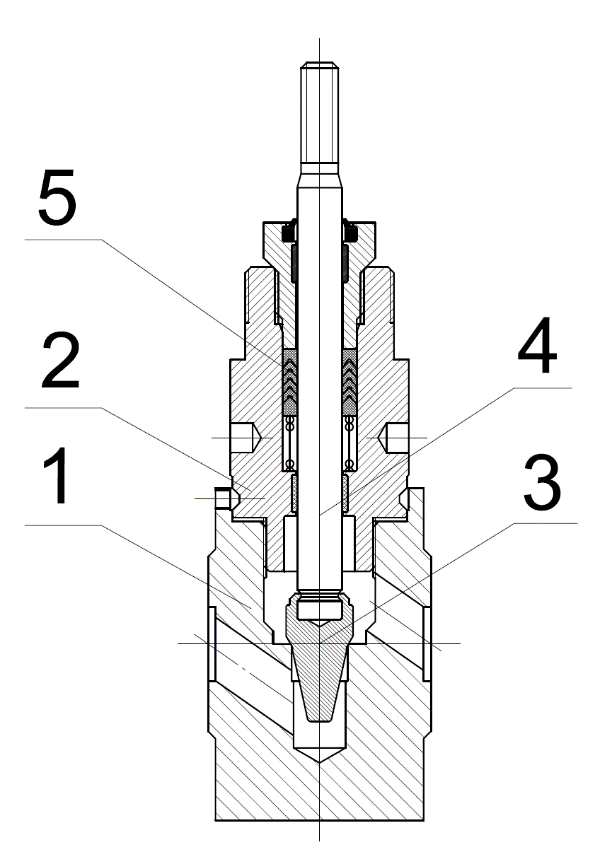 №НаименованиеНаименованиеМатериал1КорпусКорпусНержавеющая сталь 12Х18Н9Т2НаправляющаяНаправляющаяНержавеющая сталь 12Х18Н9Т3ПлунжерПлунжерНержавеющая сталь 12Х18Н9Т4ШтокШтокНержавеющая сталь 12Х18Н9Т5Уплотнение штокаУплотнение штокаPTFEГАРАНТИЙНЫЕ ОБЯЗАТЕЛЬСТВАГАРАНТИЙНЫЕ ОБЯЗАТЕЛЬСТВАГАРАНТИЙНЫЕ ОБЯЗАТЕЛЬСТВАГАРАНТИЙНЫЕ ОБЯЗАТЕЛЬСТВАГАРАНТИЙНЫЕ ОБЯЗАТЕЛЬСТВАИзготовитель гарантирует нормальную работу оборудования при условии соблюдения правил транспортировки, хранения, монтажа и эксплуатации, указанных в настоящем документе. Гарантийный срок составляет 24 месяца с момента продажи. Расчетный срок службы оборудования составляет не менее 5 лет, при условиях его эксплуатации в соответствии с правилами и рекомендациями настоящего документа, при отсутствии длительных пиковых нагрузок и других негативных факторов. Гарантия изготовителя не покрывает ущерб, причиненным дефектным оборудованием, затраты, связанные с его заменой, убытки и недополученную прибыль, а также иные косвенные расходы. Гарантийные обязательства действуют только при сохранении гарантийных пломб изготовителя.Изготовитель гарантирует нормальную работу оборудования при условии соблюдения правил транспортировки, хранения, монтажа и эксплуатации, указанных в настоящем документе. Гарантийный срок составляет 24 месяца с момента продажи. Расчетный срок службы оборудования составляет не менее 5 лет, при условиях его эксплуатации в соответствии с правилами и рекомендациями настоящего документа, при отсутствии длительных пиковых нагрузок и других негативных факторов. Гарантия изготовителя не покрывает ущерб, причиненным дефектным оборудованием, затраты, связанные с его заменой, убытки и недополученную прибыль, а также иные косвенные расходы. Гарантийные обязательства действуют только при сохранении гарантийных пломб изготовителя.Изготовитель гарантирует нормальную работу оборудования при условии соблюдения правил транспортировки, хранения, монтажа и эксплуатации, указанных в настоящем документе. Гарантийный срок составляет 24 месяца с момента продажи. Расчетный срок службы оборудования составляет не менее 5 лет, при условиях его эксплуатации в соответствии с правилами и рекомендациями настоящего документа, при отсутствии длительных пиковых нагрузок и других негативных факторов. Гарантия изготовителя не покрывает ущерб, причиненным дефектным оборудованием, затраты, связанные с его заменой, убытки и недополученную прибыль, а также иные косвенные расходы. Гарантийные обязательства действуют только при сохранении гарантийных пломб изготовителя.Изготовитель гарантирует нормальную работу оборудования при условии соблюдения правил транспортировки, хранения, монтажа и эксплуатации, указанных в настоящем документе. Гарантийный срок составляет 24 месяца с момента продажи. Расчетный срок службы оборудования составляет не менее 5 лет, при условиях его эксплуатации в соответствии с правилами и рекомендациями настоящего документа, при отсутствии длительных пиковых нагрузок и других негативных факторов. Гарантия изготовителя не покрывает ущерб, причиненным дефектным оборудованием, затраты, связанные с его заменой, убытки и недополученную прибыль, а также иные косвенные расходы. Гарантийные обязательства действуют только при сохранении гарантийных пломб изготовителя.Изготовитель гарантирует нормальную работу оборудования при условии соблюдения правил транспортировки, хранения, монтажа и эксплуатации, указанных в настоящем документе. Гарантийный срок составляет 24 месяца с момента продажи. Расчетный срок службы оборудования составляет не менее 5 лет, при условиях его эксплуатации в соответствии с правилами и рекомендациями настоящего документа, при отсутствии длительных пиковых нагрузок и других негативных факторов. Гарантия изготовителя не покрывает ущерб, причиненным дефектным оборудованием, затраты, связанные с его заменой, убытки и недополученную прибыль, а также иные косвенные расходы. Гарантийные обязательства действуют только при сохранении гарантийных пломб изготовителя.СВИДЕТЕЛЬСТВО О ПРИЕМКЕСВИДЕТЕЛЬСТВО О ПРИЕМКЕСВИДЕТЕЛЬСТВО О ПРИЕМКЕСВИДЕТЕЛЬСТВО О ПРИЕМКЕСВИДЕТЕЛЬСТВО О ПРИЕМКЕОборудование произведено в соответствии с требованиями ТР ТС, ТУ 28.14.13-010-39080305-2021 и признано годным к эксплуатации. Клапаны регулирующие АСТА успешно прошли программу приемо-сдаточных испытаний, включающую, в частности: а) визуально-измерительный контроль; б) прочность и плотность материала корпусных деталей и сварных швов, находящихся под давлением испытательной среды; в) герметичность относительно внешней среды по уплотнению подвижных и неподвижных соединений; г) герметичность затвора и проверка функционирования; д) контроль комплектности.Оборудование произведено в соответствии с требованиями ТР ТС, ТУ 28.14.13-010-39080305-2021 и признано годным к эксплуатации. Клапаны регулирующие АСТА успешно прошли программу приемо-сдаточных испытаний, включающую, в частности: а) визуально-измерительный контроль; б) прочность и плотность материала корпусных деталей и сварных швов, находящихся под давлением испытательной среды; в) герметичность относительно внешней среды по уплотнению подвижных и неподвижных соединений; г) герметичность затвора и проверка функционирования; д) контроль комплектности.Оборудование произведено в соответствии с требованиями ТР ТС, ТУ 28.14.13-010-39080305-2021 и признано годным к эксплуатации. Клапаны регулирующие АСТА успешно прошли программу приемо-сдаточных испытаний, включающую, в частности: а) визуально-измерительный контроль; б) прочность и плотность материала корпусных деталей и сварных швов, находящихся под давлением испытательной среды; в) герметичность относительно внешней среды по уплотнению подвижных и неподвижных соединений; г) герметичность затвора и проверка функционирования; д) контроль комплектности.Оборудование произведено в соответствии с требованиями ТР ТС, ТУ 28.14.13-010-39080305-2021 и признано годным к эксплуатации. Клапаны регулирующие АСТА успешно прошли программу приемо-сдаточных испытаний, включающую, в частности: а) визуально-измерительный контроль; б) прочность и плотность материала корпусных деталей и сварных швов, находящихся под давлением испытательной среды; в) герметичность относительно внешней среды по уплотнению подвижных и неподвижных соединений; г) герметичность затвора и проверка функционирования; д) контроль комплектности.Оборудование произведено в соответствии с требованиями ТР ТС, ТУ 28.14.13-010-39080305-2021 и признано годным к эксплуатации. Клапаны регулирующие АСТА успешно прошли программу приемо-сдаточных испытаний, включающую, в частности: а) визуально-измерительный контроль; б) прочность и плотность материала корпусных деталей и сварных швов, находящихся под давлением испытательной среды; в) герметичность относительно внешней среды по уплотнению подвижных и неподвижных соединений; г) герметичность затвора и проверка функционирования; д) контроль комплектности.МАССОГАБАРИТНЫЕ ХАРАКТЕРИСТИКИ КЛАПАНАМАССОГАБАРИТНЫЕ ХАРАКТЕРИСТИКИ КЛАПАНАМАССОГАБАРИТНЫЕ ХАРАКТЕРИСТИКИ КЛАПАНАМАССОГАБАРИТНЫЕ ХАРАКТЕРИСТИКИ КЛАПАНАМАССОГАБАРИТНЫЕ ХАРАКТЕРИСТИКИ КЛАПАНАМАССОГАБАРИТНЫЕ ХАРАКТЕРИСТИКИ КЛАПАНАМАССОГАБАРИТНЫЕ ХАРАКТЕРИСТИКИ КЛАПАНАМАССОГАБАРИТНЫЕ ХАРАКТЕРИСТИКИ КЛАПАНА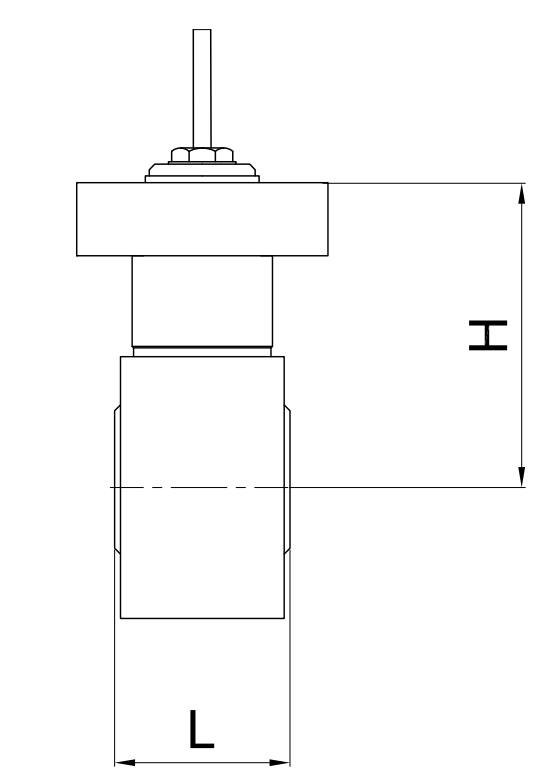 DND, ммL, ммH, ммХод штока, ммKvs, м3/ч сМасса, кг151560552043,520208060206,34,72525906520106,8Запрещается!- Использование оборудования при давлениях и температурах, превышающих максимально допустимые значения.- Удалять с оборудования шильд с маркировкой и серийным номером.- Допускать замерзание рабочей среды внутри оборудования.- Эксплуатировать оборудование при отсутствии эксплуатационной документации.- Производить работы по устранению дефектов при наличии давления и рабочей среды в трубопроводе.- Использовать оборудование в качестве опоры на трубопроводе.- Открывать/закрывать вентили с применением рычагов, удлиняющих маховик, не предусмотренных инструкцией по эксплуатации.- Приваривать ответные фланцы к трубопроводу с прикрепленным к ним оборудованием.- Использовать клапаны для работы в качестве регулирующих устройств или при не полностью открытом положении затвора.Наименование компании-изготовителяООО «НПО АСТА»Наименование эксплуатирующей организацииДата продажиДата ввода в эксплуатациюКоличество, шт.Количество, шт.ФИО / ПодписьФИО / ПодписьМПМП